INTÉGRATIONI. Primitive d'une fonction continue1) Primitive d’une fonctionExemple :On considère les fonctions suivantes :               et                    On constate que .On dit dans ce cas que  est une primitive de f sur .Définition : f est une fonction continue sur un intervalle I.On appelle primitive de f sur I, une fonction F dérivable sur I telle que Remarque :Dans ces conditions, on a l'équivalence :« F a pour dérivée f » et « f  a pour primitive F ».Exemple : est une primitive de  car  pour tout réel x.	2) Primitives des fonctions usuelles	3) Linéarité des primitivesPropriété : f et g sont deux fonctions continues sur un intervalle I.Si F est une primitive de f et G est une primitive de g sur I alors :-  F + G est une primitive de f + g,-  kF est une primitive de kf avec k réel.Démonstrations :- - 	4) Opérations et fonctions composées	 est une fonction dérivable sur un intervalle I.Méthode : Recherche de primitives Vidéo https://youtu.be/GA6jMgLd_Cw 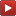  Vidéo https://youtu.be/82HYI4xuClw  Vidéo https://youtu.be/gxRpmHWnoGQ  Vidéo https://youtu.be/iiq6eUQee9g Dans chaque cas, déterminer une primitive F de la fonction f sur l'intervalle I.a)  sur 		         b)   sur c)  sur     d)   sur e)  sur			         f)  sur a)  b)   donc  c)   du type   avec   Une primitive de  est de la forme Soit :  d)    du type   avec  Une primitive de  est de la forme Soit : e)  du type  avec   Une primitive de  est de la forme .Soit :   f)  Donc Propriété : Deux primitives d’une même fonction continue sur un intervalle diffèrent d’une constante. Démonstration : Vidéo https://youtu.be/oloWk2F4bI8Soit et deux primitives de la fonction sur I.
Alors :  et .
Donc : , soit , soit encore .
La fonction  possède une dérivée nulle sur I, elle est donc constante sur I.
On nomme  cette constante. Ainsi :  pour tout  de I. On en déduit que les deux primitives de  diffèrent d’une constante. Propriété : f est une fonction continue sur un intervalle I.Si  est une primitive de f sur I alors pour tout réel , la fonction  est une primitive de f sur I.Démonstration :est une primitive de .On pose ..Donc  est une primitive de .Exemple : est une primitive de .Donc, toute fonction de la forme , avec , est une primitive de .Propriété : Toute fonction continue sur un intervalle admet des primitives sur cet intervalle.- Démontrée dans le chapitre Intégration -Remarque : Bien que l'existence étant assurée, la forme explicite d'une primitive n'est pas toujours connue. Par exemple, la fonction  ne possède pas de primitive sous forme explicite.Méthode : Recherche d’une primitive particulière Vidéo https://youtu.be/-q9M7oJ9gkISoit la fonction  définie sur ℝ* par  .	1) Démontrer que la fonction  définie sur ℝ* par   est une primitive de .2) Déterminer la primitive de la fonction  qui s’annule en .1) La fonction  est une primitive de  si .  .2) Toutes les primitives de  sont de la forme :   où  est un nombre réel.On cherche la primitive de la fonction  qui s’annule en , soit : Donc :   Soit : La primitive de la fonction  qui s’annule en  est  telle que : En 1696, Jacques Bernoulli reprend le mot latin « integer », déjà utilisé au XIVe siècle, pour désigner le calcul intégral. A cette époque, on partait de l’équation de la courbe pour calculer l’aire sous la courbe, c’est à dire du « bord » de la surface à la surface entière (intégrale).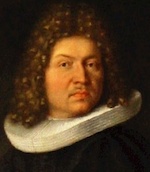 Au milieu du XIXe siècle, les sciences sociales reprennent le mot pour exprimer l’idée qu’une personne s’intègre à un groupe.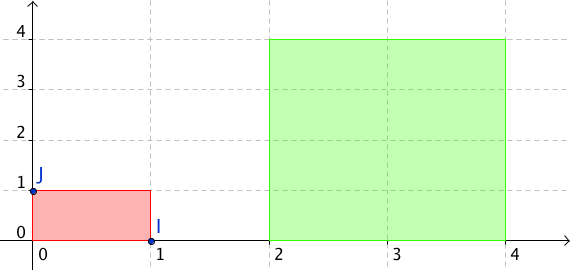 II. Intégrale et aireUnité d'aireDans le repère (O, I, J), le rectangle rouge a comme dimension 1 sur 1. Il s'agit du rectangle "unité" qui a pour aire 1 unité d'aire. On écrit 1 u.a.L'aire du rectangle vert est égale à 8 fois l'aire du rectangle rouge.L'aire du rectangle vert est donc égale à 8 u.a.Lorsque les longueurs unitaires sont connues, il est possible de convertir les unités d'aire en unités de mesure (le cm2 par exemple).	2) DéfinitionDéfinition : Soit f une fonction continue et positive sur un intervalle .On appelle intégrale de f sur  l'aire, exprimée en u.a., de la surface délimitée par la courbe représentative de la 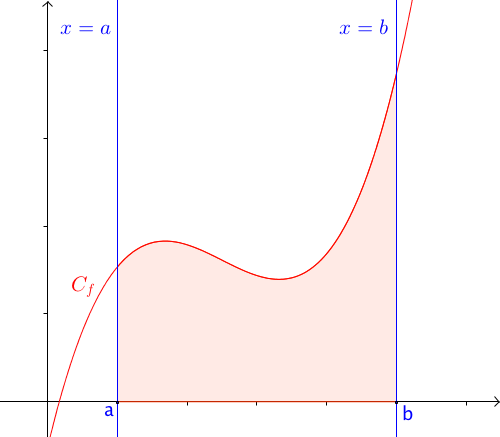 fonction f, l'axe des abscisses et les droites d'équations  et .3) NotationL'intégrale de la fonction  sur  se note :Et on lit « intégrale de  à  de  ».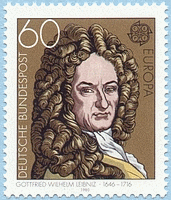 Cette notation est due au mathématicien allemand Gottfried Wilhelm von Leibniz (1646 ; 1716). Ce symbole fait penser à un "S" allongé et s'explique par le fait que l'intégral est égal à une aire calculée comme somme infinie d'autres aires.Plus tard, un second mathématicien allemand, Bernhard Riemann (1826 ; 1866) établit une théorie aboutie du calcul intégral.Remarques :-  et  sont appelés les bornes d'intégration.-  est la variable. Elle peut être remplacée par toute autre lettre qui n'intervient pas par ailleurs.Ainsi on peut écrire : ."" ou "" nous permet de reconnaître la variable d'intégration.Exemple :L'aire de la surface délimitée par la courbe représentative de la fonction  définie par , l'axe des abscisses et les droites d'équations  et  est l'intégrale de la fonction  sur l'intervalle [-2 ; 1] et se note .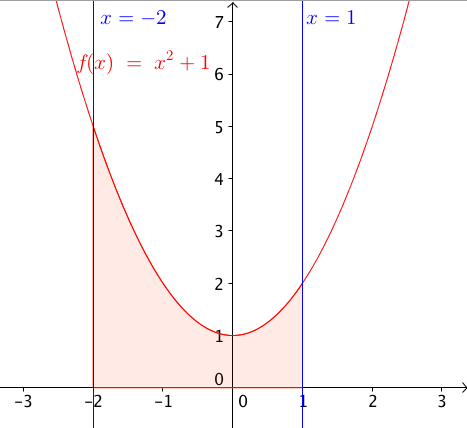 Un logiciel de calcul formel permet d'obtenir l'aire cherchée.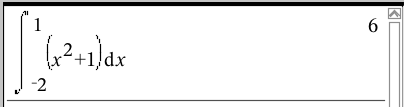 Méthode : Déterminer une intégrale par calculs d'aire Vidéo https://youtu.be/jkxNKkmEXZA a) Tracer la représentation graphique de la fonction  définie par  dans un repère orthonormé.b) Calculer .a) 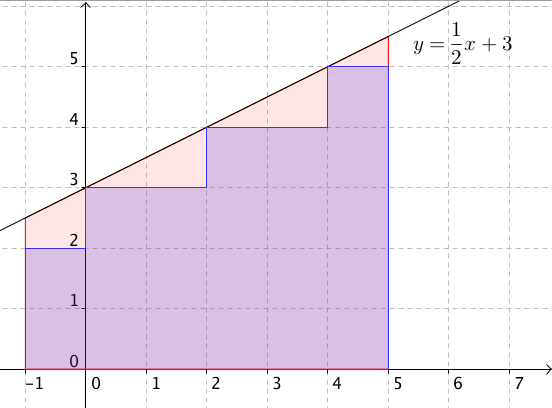 b) Calculer  revient à calculer l'aire de la surface délimitée par la courbe représentative de la fonction f, l'axe des abscisses et les droites d'équations  et .Donc par dénombrement, on obtient :  	4) Encadrement de l'intégrale d'une fonction monotone et positiveSoit une fonction f continue, positive et monotone sur un intervalle .On partage l'intervalle  en n sous-intervalles de même amplitude .Sur un sous-intervalle , l'aire sous la courbe est comprise entre l'aire de deux rectangles : 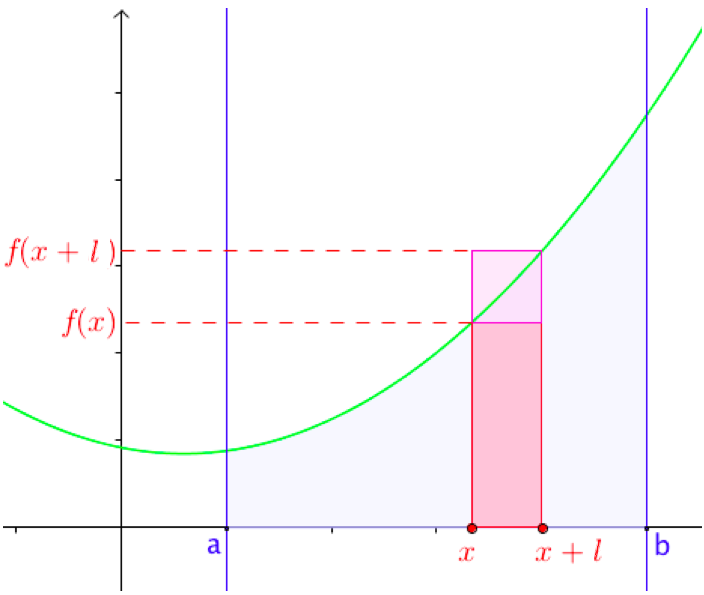 l'un de dimension l et  qui a pour aire l x; l'autre de dimension l et   qui a pour aire l x.Sur l'intervalle , l'aire sous la courbe est comprise entre la somme des n rectangles "inférieurs" et la somme des n rectangles "supérieurs".Voici un algorithme écrit en langage naturel permettant d'obtenir un tel encadrement.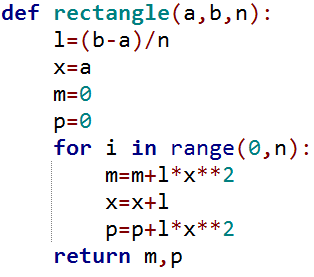 Exemple :Avec Python, on programme l'algorithme pour la fonction .On exécute plusieurs fois le programme pour obtenir un encadrement de l'intégrale de la fonction carré sur [1 ; 2].En augmentant le nombre de sous-intervalles, la précision du calcul s'améliore car l'encadrement formé de rectangles inférieurs et supérieurs se resserre autour de la courbe.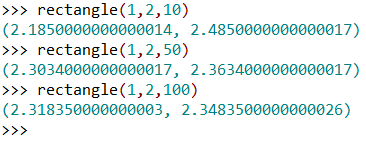 On vérifie avec un logiciel de calcul formel :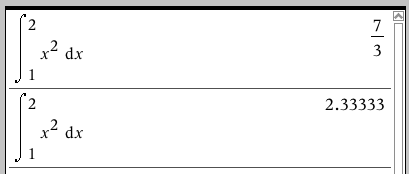 Calculer une intégrale avec la calculatrice : Vidéo TI https://youtu.be/0Y3VT73yvVY  Vidéo Casio https://youtu.be/hHxmizmbY_k  Vidéo HP https://youtu.be/4Uu5tQGjbwo 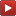 	5) Extension aux fonctions de signe quelconqueDéfinition : Soit f une fonction continue sur un intervalle .On appelle intégrale de f sur  le nombre  défini par :- si  est positive sur  : - si  est négative sur  : ,où  est la surface délimitée par la courbe représentative de la fonction f, l'axe des abscisses et les droites d'équations  et .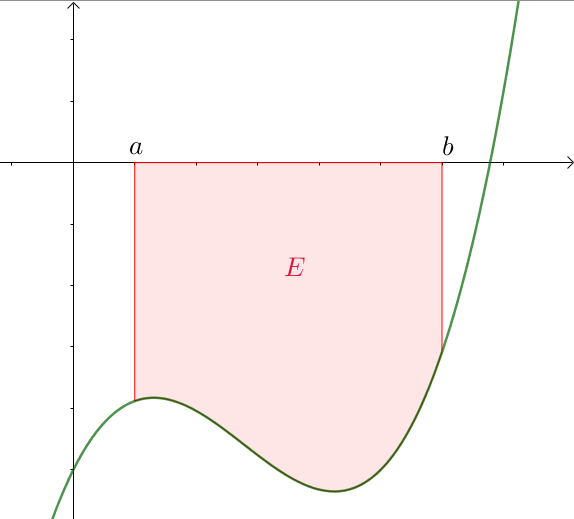 Exemple :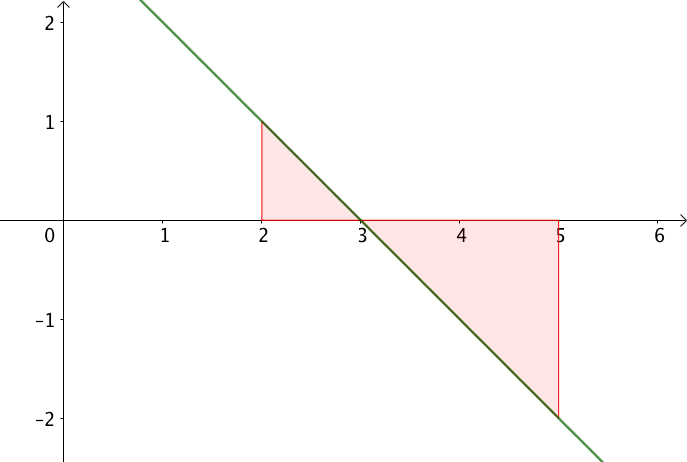 	6) PropriétésPropriétés : Soit  une fonction continue sur un intervalle I et , ,  des réels de I.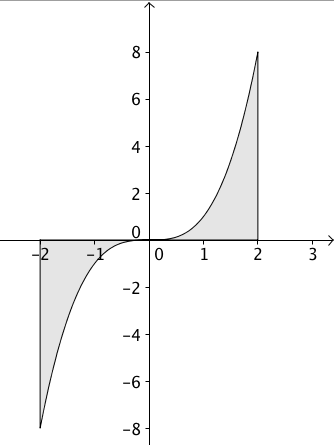 Remarque :Si une intégrale est nulle, alors la fonction n'est pas nécessairement nulle.Par exemple :La courbe représentative de la fonction cube est en effet symétrique par rapport à l’origine du repère, donc :III. Intégrale et primitive1) Fonction définie par une intégraleThéorème : Soit  une fonction continue sur un intervalle .La fonction  définie sur  par  est la primitive de  qui s’annule en .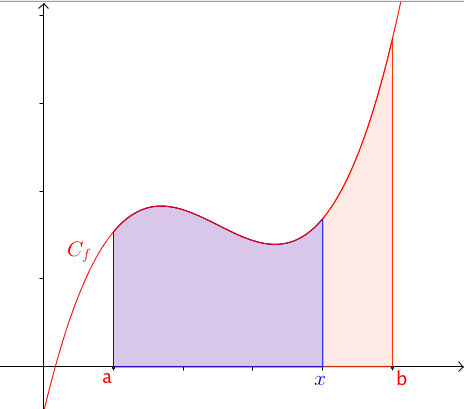 Démonstration dans le cas où est strictement croissante :- 1er cas : On considère deux réels  et de l'intervalle .On veut démontrer que : .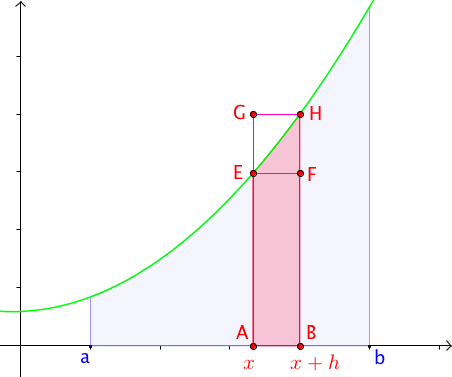 On a représenté ci-contre, la courbe de la fonction f (en vert). Cette différence est égale à l'aire de la surface colorée en rouge.Elle est comprise entre les aires des rectangles ABFE et ABHG.Or,  et.Comme  est croissante sur , on a :Puisque , on a :Comme  est continue sur , .D'après le théorème des gendarmes, .Et donc :  est donc une primitive de .Par ailleurs,  s’annule en  car - 2e cas : La démonstration est analogue (les encadrements sont inversés).Méthode : Étudier une fonction définie par une intégrale Vidéo https://youtu.be/6DHXw5TRzN4 Soit  la fonction définie sur [0 ; 10] par : .a) Étudier les variations de .b) Tracer sa courbe représentative. a)  est continue et positive sur [0 ; 10] donc  est dérivable sur [0 ; 10] et .Donc  est croissante sur [0 ; 10].On dresse le tableau de variations : est égal à l'aire du triangle rouge.Ainsi  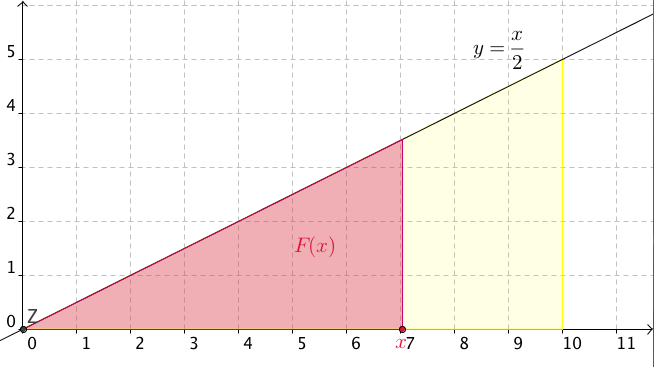 b) Pour tout  de [0 ; 10], on a On a ainsi la représentation graphique de  :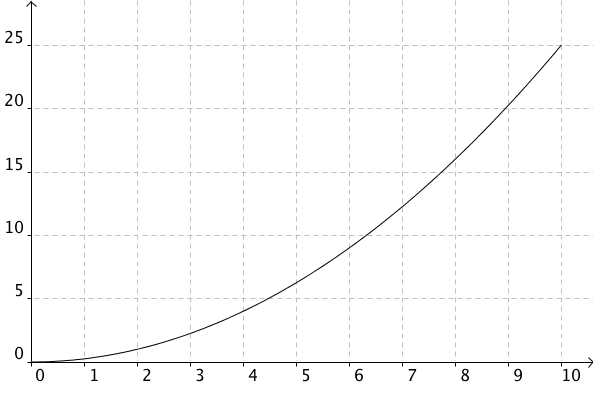 	2) Calcul d’intégralesPropriété : Soit  une fonction continue sur un intervalle .Si  est une primitive de  alors .Démonstration :La fonction  définie sur  par  est une primitive de  sur  d’après le premier théorème du paragraphe II.Si  est une primitive de  alors pour tout  de [a ; b], on a : .En effet, deux primitives d’une même fonction diffèrent d’une constante. De plus,   et  donc  et donc : .Or .Définition : Soit  une fonction continue sur un intervalle I,  et  deux réels de I et  une primitive de  sur .On appelle intégrale de  sur  la différence .Notation :Méthode : Calculer une intégrale à partir d'une primitive Vidéo https://youtu.be/Z3vKJJE57Uw  Vidéo https://youtu.be/8ci1RrNH1L0  Vidéo https://youtu.be/uVMRZSmYcQE Calculer les intégrales suivantes :On note : Une primitive de  est  tel que : Donc : On note : Une primitive de  est  tel que : Donc : 	3) Propriété de linéaritéPropriété : Soit  et  deux fonctions continues sur un intervalle I ;  et  deux réels de I.a) Pour  réel,  b)Éléments de démonstration :On applique les propriétés sur les primitives :	-  est une primitive de 	-  est une primitive de Méthode : Calculer une intégrale en appliquant la linéarité Vidéo https://youtu.be/B9n_AArwjKw On pose :   et a) Calculer  et .b) En déduire  et .a) On calcule en appliquant les formules de linéarité :b) On a ainsi :   donc   soit : 	4) InégalitésPropriétés : Soit et deux fonctions continues sur un intervalle I ; b deux réels de I avec .a) Si, pour tout  de ,  , alors b) Si, pour tout  de , , alors Démonstration :a) Par définition, lorsque  est positive, l'intégrale de  est une aire donc est positive.b) Si  alors . Donc en appliquant a), on a : .Par linéarité, on a   et donc .Méthode : Encadrer une intégrale Vidéo https://youtu.be/VK0PvzWBIso a) Démontrer que pour tout  de [0 ; 1], on a : .b) En déduire que : .a) Sur [0 ; 1], .Comme la fonction exponentielle est croissante et positive sur , on a : .b) On déduit de la question précédente que :D'où : .IV. Aire délimitée par deux courbesMéthode : Calculer l'aire délimitée par les courbes de deux fonctions continues et positives  Vidéo https://youtu.be/oRSAYNwUiHQ On considère les fonctions  et  définies par  et .On admet que pour tout  de , on a Déterminer l'aire délimitée par les courbes représentatives de  et de  sur l'intervalle .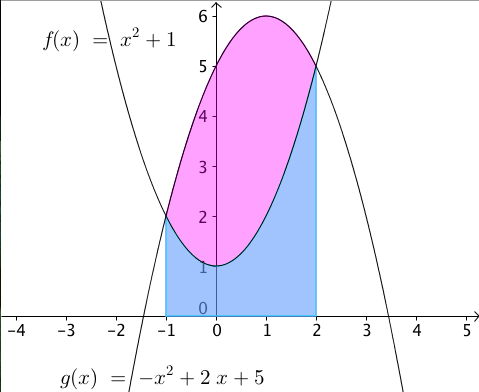 On calcule la différence de l'aire sous la courbe représentative de  et de l'aire sous la courbe représentative de .Cela revient à calculer la différence des intégrales :Donc : Remarque : Une autre méthode, un peu plus rapide, consisterait à utiliser la linéarité de l’intégrale.V. Valeur moyenne d'une fonctionDéfinition : Soit  une fonction continue sur un intervalle  avec .On appelle valeur moyenne de  sur  le nombre réel :Interprétation géométrique :L'aire sous la courbe représentative de  (en rouge ci-dessous) est égale à l'aire sous la droite d'équation  (en bleu), entre a et b.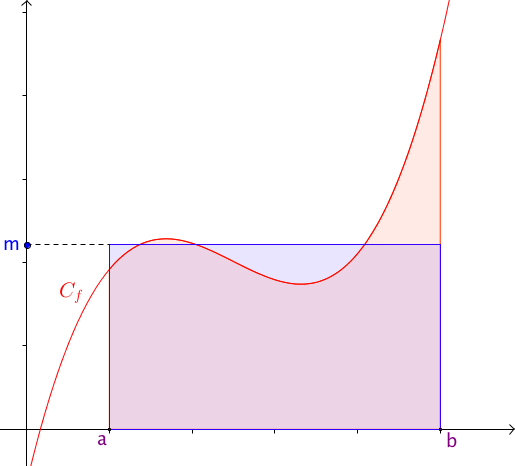 Exemple :Calculons la valeur moyenne de la fonction  définie par  sur l'intervalle [1 ; 10].Méthode : Calculer une valeur moyenne d'une fonction Vidéo https://youtu.be/oVFHojz5y50On modélise à l'aide d'une fonction le nombre de malades lors d'une épidémie.Au x-ième jour après le signalement des premiers cas, le nombre de malades est égale à .Déterminer le nombre moyen de malades chaque jour sur une période de 16 jours.Le nombre moyen de malades chaque jour est environ égal à 341.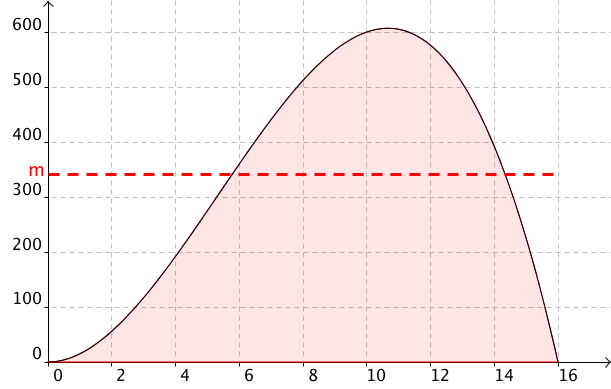 VI. Intégration par partiesThéorème : Soit  et  deux fonctions dérivables sur . Alors, on a :Démonstration : est dérivable sur  et on a : Les fonctions ,  et  sont continues sur , donc :D’où : Méthode : Calculer une intégrale en intégrant par parties Vidéo https://youtu.be/uNIpYeaNfsg Vidéo https://youtu.be/vNQeSEb2mj8 Vidéo https://youtu.be/xbb3vnzF3EACalculer les intégrales suivantes :                    	➽ Ce choix n’est pas anodin ! L’idée est ici de ne plus laisser de  			facteur  dans l’expression qu’il restera à intégrer. Il faudrait        			donc dériver On pose :   Ainsi, en intégrant par parties, on a :On pose :  Ainsi, en intégrant par parties, on a :Or, dans le terme de droite, on reconnait l’intégrale  de la question précédente qui a été calculée par parties. Il s’agit ici d’une double intégration par parties.On a donc : On pose :  Ainsi, en intégrant par parties, on a :VII. Intégrales et suitesMéthode : Étudier une suite d’intégrales Vidéo https://youtu.be/8I0jA4lClKMOn considère la suite d’intégrales  définie pour tout entier , par :1) Calculer .2) A l’aide d’une intégration par parties, démontrer que : 3) A l’aide d’un programme écrit en Python, conjecturer la limite de la suite Pour , on a :2) L’objectif est d’exprimer  en fonction de On pose :  Ainsi, en intégrant par parties, on a :Donc : 3) 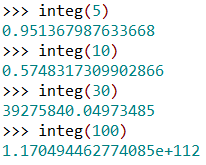 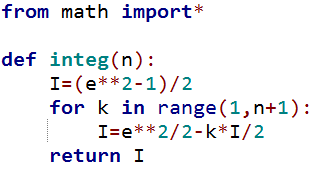 On conjecture que : 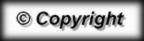 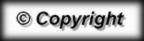 FonctionUne primitiveIntervalle,   pour  ou  pour  ou FonctionUne primitiveConditionsSi Langage naturelDéfinir fonction rectangle(a, b, n)L ← (b-a)/nx ← am ← 0p ← 0Pour i allant de 0 à n-1         m ← m+Lxf(x)         x ← x+L         p ← p+Lxf(x)FinPourAfficher m et p0                                             10+                                               250